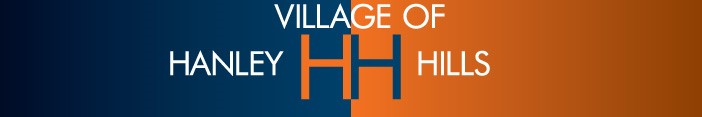 MUNICIPAL COURTHanley Hills Municipal Court is held at 6:00 p.m. on the 1st and 3rd Tuesday of every month, except when elections are held. If the ticket is payable out of court you are able to pay the ticket prior to court.  Payment on court fines assessed by the Judge previously must be paid by 4:30 p.m. on the day of court. If a payment is not received, an appearance is required.Warrants can and will be issued for violators who fail to appear in court or violators who do not satisfy their fines in full.  Extra costs will be assessed to fines for failure to appear in court.All forms of payments are accepted on cases that are not in warrant status.  NO PERSONAL CHECKS will be accepted for cases in warrant status.Continuances are not granted by anyone other than the Municipal Judge.Online payments are accepted at www.ipaycourt.com and the ticket number is needed to make payment.Please note the court clerk will not be available the morning after court until 1:00 p.m.